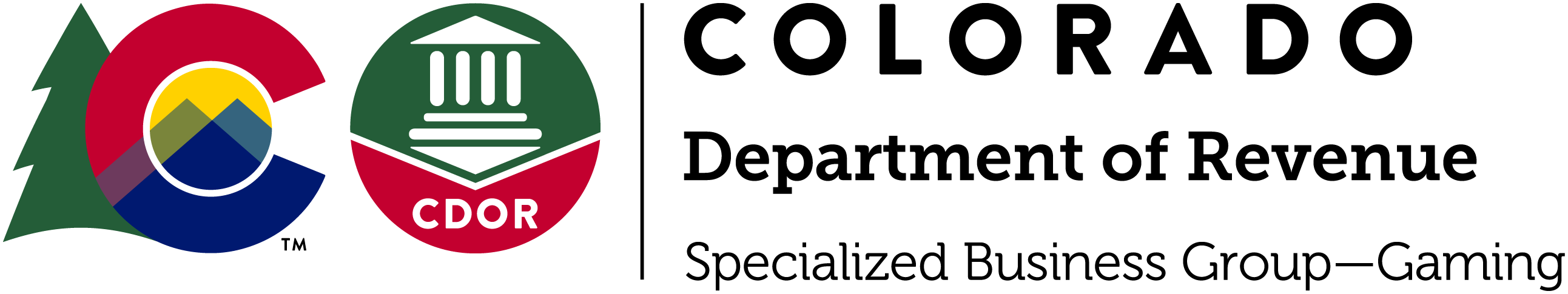 Colorado Division of GamingREQUEST FOR TABLE GAMES ASSOCIATED EQUIPMENT FIELD TRIALThis form must be completed in its entirety as prior to submission for consideration.  Submission must be made via e-mail as an attachment.  Send submission to:  bradley.nelson@state.co.usThe manufacturer will attempt to find one casino in each of the three cities (Black Hawk, Central City and Cripple Creek) to participate in the trial.Colorado Division of GamingREQUEST FOR TABLE GAMES ASSOCIATED EQUIPMENT FIELD TRIALManufacturer:Approved Mfg/Distributors License #:Type:Approved Operators License #:Type:Contact name:Title:Direct Number:Email:Product submitted:Device Hardware/Software and/or Firmware:* Attach a copy of all certification letters from a Colorado approved testing laboratory.* Attach a copy of all certification letters from a Colorado approved testing laboratory.Field trial location #1Field trial location #1Casino name & location in Black Hawk:Casino contact name:Title:Direct number:Email:Proposed date of product installation:Field trial location #2Field trial location #2Casino name & location in Central City:Casino contact name:Title:Direct number:Email:Proposed date of product installation:Field trial location #3Field trial location #3Casino name & location in Cripple Creek:Casino contact name:Title:Direct number:Email:Proposed date of product installation:DIVISION USE ONLYDIVISION USE ONLYReviewed by:Approved/Denied:Date:Approved by:Date:Returned back to:Date of return: